Министерство образования и науки Российской федерации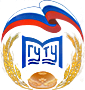 Филиал федерального государственного бюджетного образовательного учреждения высшего профессионального образования «Московский государственный университет технологий и управления»  в г. УльяновскеУважаемые студенты!Приглашаем Вас принять участие в студенческой всероссийской научно-практической конференции«Первые шаги в науку»(Россия, г.Ульяновск, 2 декабря 2013 года)Желающие принять заочное участие в конференции (с публикацией в сборнике научных трудов) должны направить до 30 ноября 2013 г., заявку на участие, копию банковской квитанции об оплате организационного взноса, статьи в электронном виде по электронной почте (stud-vnpk@yandex.ru).Подробная информация на сайте www.ulfmgutu.ru Рассылка сборников научных трудов будет произведена в январе 2014 года.Тематика секций конференции:Секция 1. Гуманитарные наукиСекция 2. Естественные наукиСекция 3. Технические наукиСекция 4. Экономические науки Организационный взнос участника:Организационный взнос составляет 200 руб. Оплата включает публикацию статьи в объеме 5 страниц в сборнике научных трудов и рассылку электронного варианта сборника. Увеличение объема публикуемого материала возможно при оплате в размере 50 руб. за каждую последующую страницу. Получение печатного экземпляра сборника научных трудов составляет 200 руб.Участник конференции может опубликовать несколько докладов. В этом случае организационный взнос оплачивается за каждый доклад. В случаях, когда в тексте содержатся графические элементы (рисунки, графики, таблицы, схемы и т.п.), подсчет стоимости осуществляется в соответствии с фактической заполненностью страниц авторской рукописи, имеющих форматирование в точном соответствии с требованиями оформления научных статей.Автор может дополнительно приобрести любое количество экземпляров сборника научных трудов по цене 200 руб. за экземпляр. Автор получает оплаченные им экземпляры сборника бандеролью на указанный им адрес.Заказ и оплата дополнительных экземпляров производится одновременно с оплатой организационного взноса. Автор производит оплату безналичным перечислением в российских рублях. Оплата может быть произведена со счета организации, либо самим участником через любое отделение Сбербанка России или любой коммерческий банк.Материалы для публикации, отсканированную копию платежного поручения и заполненную заявку на участие в студенческой конференции необходимо отправить в электронном виде по электронной почте (stud-vnpk@yandex.ru).Присылаемые тексты должны быть тщательно отредактированы.Реквизиты для оплаты:Получатель платежа: УФК по Ульяновской области  (филиал ФГБОУ ВПО «МГУТУ имени К.Г.Разумовского» в г. Ульяновске л/с 20686Ц32270) 
ИНН: 7709125605 КПП: 732843001
Р/с: 40501810073082000001 в ГРКЦ ГУ Банка России по Ульяновской обл.разрешение 073068815/50 от 01.10.2011 г. п.1КБК: 00000000000000000130     ОКАТО: 73401368000БИК: 047308001 ОКПО: 87764814  ОКОНХ: 95120Вид платежа – за участие в конференцииТребования к оформлению научных статей:1. Редактор: Microsoft Word.2. Язык – русский (английский), другие языки (если правильно отображаются).3. Размер страницы – А4, ориентация листа – «книжная».4. Поля страницы: Верхнее – 2 см.; Нижнее – 2 см.; Левое – 2 см.; Правое – 2 см.5. Шрифт «Times New Roman», размер – 14.6. Межстрочный интервал – полуторный.7. Отступ абзаца: Слева – 0; Справа – 0; Первая строка – 1,25 см.8. Первый абзац статьи: по центру полужирным шрифтом прописными букавми – Полное название статьи9. Второй  абзац статьи: по центру полужирным шрифтом – Ф.И.О. Автора (соавторов).10. Третий абзац статьи: по центру полужирным шрифтом – Ф.И.О. научного руководителя, звание, должность11. Четвертый абзац статьи: курсив – Краткое наименование организации, и город (населенный пункт).12. Далее текст статьи: форматирование – по ширине; аннотации, ссылки и сноски – на усмотрение Автора (соавторов).Оформление заявки:Заявкана участие в студенческой всероссийской научно-практической конференции «Первые шаги в науку» Информацию о конференции можно получить на web-сайте www.ulfmguru.ruКонтакты: 432031 г. Ульяновск, ул. Краснопролетарская д.6аТелефон: +79272712516e-mail: stud-mnpk@yandex.ruКоординатор конференции: к.э.н., нач. НИО Бегинина Ксения ИвановнаВнимание! Работы, не представленные в оргкомитет конференции в установленные сроки, к участию в конференции не допускаются.Материалы, не соответствующие требованиям, не рецензируются.Оргкомитет не несет ответственности за содержание публикуемых работ, так как они будут представлены в авторской редакции.Ф.И.О. автора (авторов)Название учебного заведения, факультет, специальность, курсФ.И.О, звание, должность научного руководителяНазвание статьиНомер секции и названиеЭлектронный адресКонтактный телефонНеобходим ли сборник в печатном видеПочтовый адрес для рассылки сборника